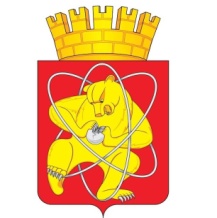 Городской округ «Закрытое административно – территориальное образование Железногорск Красноярского края»АДМИНИСТРАЦИЯ ЗАТО г. ЖЕЛЕЗНОГОРСК ПОСТАНОВЛЕНИЕ01.11.2023 											№ 2209г. ЖелезногорскО внесении изменений в постановление Администрации ЗАТО г. Железногорск от 07.10.2022 № 2090 «Об утверждении Календарного плана проведения официальных физкультурных мероприятий и спортивных мероприятий ЗАТО Железногорск на 2023 год»В соответствии с Федеральным законом от 04.12.2007 № 329-ФЗ «О физической культуре и спорте в Российской Федерации», Федеральным законом от 06.10.2003 № 131-ФЗ «Об общих принципах организации местного самоуправления в Российской Федерации», постановлением Администрации ЗАТО г. Железногорск от 20.03.2012 № 482 «Об утверждении порядка формирования Календарного плана проведения официальных физкультурных мероприятий и спортивных мероприятий ЗАТО Железногорск», руководствуясь Уставом городского округа «Закрытое административно-территориальное образование Железногорск Красноярского края»,ПОСТАНОВЛЯЮ:Внести в постановление Администрации ЗАТО г. Железногорск от 07.10.2022 № 2090 «Об утверждении Календарного плана проведения официальных физкультурных мероприятий и спортивных мероприятий ЗАТО Железногорск на 2023 год» следующие изменения: В Приложении к постановлению в части I «Проведение официальных физкультурных и спортивных мероприятий»:В разделе 1 «Комплексные и отдельные физкультурные мероприятия для различных групп и категорий населения»:Пункт 2 Прочие физкультурные мероприятия подпункт 2.7 изложить в следующей редакции:1.1.2. В разделе 4 «Комплексные и отдельные спортивные мероприятия»:1.1.2.1. Исключить пункт 4.11 КОМПЬЮТЕРНЫЙ СПОРТ, включающий подпункт 4.11.1. Открытый чемпионат ЗАТО Железногорск.1.1.2.2. Исключить пункт 4.21 СКАЛОЛАЗАНИЕ, включающий подпункт 4.21.1. Открытый чемпионат и первенство ЗАТО Железногорск памяти Петра Кузнецова.1.1.2.3. Исключить пункт 4.26 ТАНЦЕВАЛЬНЫЙ СПОРТ, включающий подпункт 4.26.1. Открытый чемпионат и первенство ЗАТО Железногорск.1.2. В Приложении к постановлению в части II «Участие спортсменов ЗАТО Железногорск в официальных физкультурных и спортивных мероприятиях различного уровня и подготовка к ним»:1.2.1 В разделе  2 «Комплексные и отдельные спортивные мероприятия» пункт 2.18 ХОККЕЙ  дополнить подпунктом 2.18.2 следующего содержания: 2. Отделу управления проектами и документационного, организационного обеспечения деятельности  (В.Г. Винокурова) довести до сведения населения настоящее постановление через газету «Город и горожане».3. Отделу общественных связей Администрации ЗАТО г. Железногорск (И.С. Архипова) разместить настоящее постановление на официальном сайте Администрации ЗАТО г. Железногорск в информационно-телекоммуникационной сети «Интернет».4. Контроль над исполнением настоящего постановления возложить на исполняющего обязанности заместителя Главы ЗАТО г. Железногорск по социальным вопросам Ю.А. Грудинину.5. Настоящее постановление вступает в силу после его официального опубликования. Глава ЗАТО г. Железногорск	                                                         Д.М. Чернятин№ п/п№ пунктаНаименование мероприятияСроки проведенияМесто проведенияКоличество  участников мероприятияОтветственная организация (орган)1. Комплексные спортивные мероприятия1. Комплексные спортивные мероприятия1. Комплексные спортивные мероприятия1. Комплексные спортивные мероприятия1. Комплексные спортивные мероприятия1. Комплексные спортивные мероприятия1. Комплексные спортивные мероприятия142.7Фитнес-фестиваль «Осень в кроссовках»сентябрьМБУК "Дворец культуры"100МКУ "УФКиС", 
МАУ "КОСС"№ п/п№ пунктаНаименование мероприятияСроки проведенияМесто проведенияКоличество  участников мероприятияОтветственная организация (орган)2.18. ХОККЕЙ2.18. ХОККЕЙ2.18. ХОККЕЙ2.18. ХОККЕЙ2.18. ХОККЕЙ2.18. ХОККЕЙ2.18. ХОККЕЙ502.18.2Кубок Красноярского краяноябрь-декабрьпо назначению43МКУ "УФКиС", 
МАУ "КОСС"